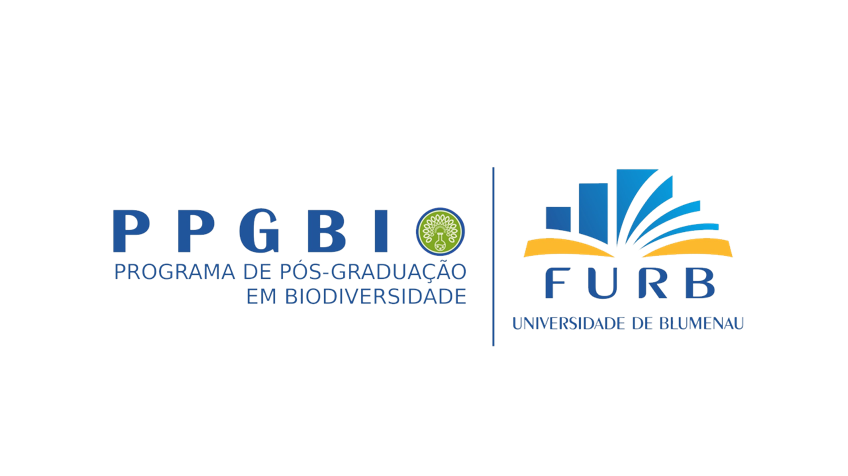 COMISSÃO DE ACOMPANHAMENTO DE PROJETO(Instrução Normativa PPGBio 02/2021)I – INDICAÇÃO DOS MEMBROS DA COMISSÃODiscente: Linha de Pesquisa:Membros da Comissão:Orientador: 1o Membro: Instituição: E-mail: 2o Membro: Instituição: E-mail: Observar:1) Todo o desenvolvimento do Projeto de Dissertação deverá ser elaborado sob aconselhamento do Professor Orientador, que junto com o orientado deverá indicar os membros da Comissão de Acompanhamento do Projeto.2) A Comissão de Acompanhamento de Projeto será homologada pelo Colegiado do PPGBio, e será constituída por 02 (dois) examinadores internos ou convidados, desde que de notório saber na área do projeto. O discente tem 30 dias após a matrícula para enviar os nomes da Comissão, através deste formulário, para o email: ppgbio@furb.br3) O acompanhamento das etapas do desenvolvimento do Projeto de Dissertação deverá ser feita no terceiro e sexto mês após o ingresso do(a) discente no Programa. Ao nono mês a versão completa será avaliada no Exame de Qualificação.